Activité 1  trouvez le sens des sigles de ces partis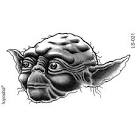 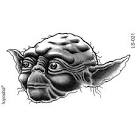 Premier niveau franchi,			en bonne voie tu esLettressigles des partisce qui signifie…AnticapitalisteCommunisteEntreFrançaisFranceRépublicainsIndépendantsInsoumiseLesLutteMarcheNationalNouveauOuvrièrePartiProgrammeRassemblementRenaissanceRépublicainsRépubliqueSocialisteNPAAnticapitalisteCommunisteEntreFrançaisFranceRépublicainsIndépendantsInsoumiseLesLutteMarcheNationalNouveauOuvrièrePartiProgrammeRassemblementRenaissanceRépublicainsRépubliqueSocialisteLRLes RépublicainsLes RépublicainsAnticapitalisteCommunisteEntreFrançaisFranceRépublicainsIndépendantsInsoumiseLesLutteMarcheNationalNouveauOuvrièrePartiProgrammeRassemblementRenaissanceRépublicainsRépubliqueSocialistePSAnticapitalisteCommunisteEntreFrançaisFranceRépublicainsIndépendantsInsoumiseLesLutteMarcheNationalNouveauOuvrièrePartiProgrammeRassemblementRenaissanceRépublicainsRépubliqueSocialistePCFAnticapitalisteCommunisteEntreFrançaisFranceRépublicainsIndépendantsInsoumiseLesLutteMarcheNationalNouveauOuvrièrePartiProgrammeRassemblementRenaissanceRépublicainsRépubliqueSocialisteFIAnticapitalisteCommunisteEntreFrançaisFranceRépublicainsIndépendantsInsoumiseLesLutteMarcheNationalNouveauOuvrièrePartiProgrammeRassemblementRenaissanceRépublicainsRépubliqueSocialisteRNAnticapitalisteCommunisteEntreFrançaisFranceRépublicainsIndépendantsInsoumiseLesLutteMarcheNationalNouveauOuvrièrePartiProgrammeRassemblementRenaissanceRépublicainsRépubliqueSocialisteREAnticapitalisteCommunisteEntreFrançaisFranceRépublicainsIndépendantsInsoumiseLesLutteMarcheNationalNouveauOuvrièrePartiProgrammeRassemblementRenaissanceRépublicainsRépubliqueSocialisteLOAnticapitalisteCommunisteEntreFrançaisFranceRépublicainsIndépendantsInsoumiseLesLutteMarcheNationalNouveauOuvrièrePartiProgrammeRassemblementRenaissanceRépublicainsRépubliqueSocialiste